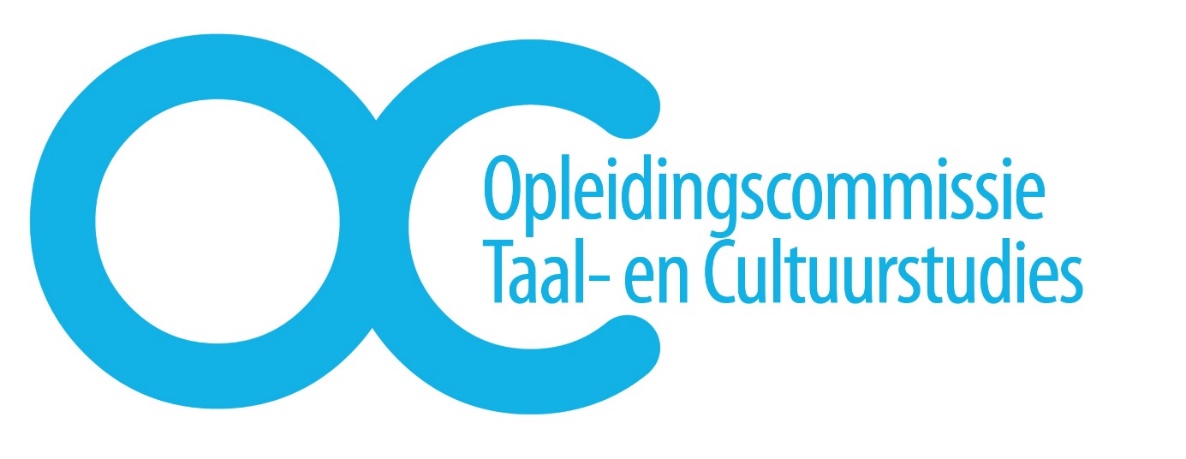 Eens per half jaar brengt de studentgeleding van de Opleidingscommissie van Taal- en cultuurstudies een periodiek verslag uit. Dit doet zij om de studenten te informeren over de zaken die er achter de schermen bij de OC spelen. Het belangrijkste onderdeel daarvan zijn de cursusevaluaties van de cursussen die TCS zelf  aanbiedt. In dit periodiek verslag zal je dan ook informatie vinden over: Terugkoppeling cursussen blok 1 2016-2017Terugkoppeling cursussen blok 2 2016-2017 Grote OC Verdere informatie Terugkoppeling cursussen blok 1 2016-2017De evaluaties van blok 1 zijn helemaal rond. Hieronder vertellen we je kort hoe de cursussen zijn beoordeeld. Wil je meer weten? Dit kan! Kijk dan even in caracal (https://caracal.science.uu.nl) hier kun je de verslagen en de docentreactie van jouw cursus lezen. Ook dit jaar heeft de cursus mediawijsheid weer goed gescoord (47% vulde de evaluatie in). Studenten waren tevreden over de inleiding op de hoofdrichting en de verschillende manieren van toetsing. Wel leek de samenhang door het grote aantal onderwerpen soms niet helemaal duidelijk, daar wordt mee aan de slag gegaan! Daarnaast werd het persoonlijk contact met de docent als positief ervaren. De OC deelt daarom een compliment uit aan deze cursus. De cursus Kunst in Context wordt met een invullingspercentage van 57% goed beoordeeld. De docenten zijn erg kundig, er zit een duidelijke lijn in de cursus én er wordt veel aandacht beteed aan academische vaardigheden. Wel worden de colleges op vrijdag als te lang ervaren. De OC raadt daarom aan de docenten van deze cursus aan om toch iets aan de roostering te veranderen. De cursus Religie en conflict is door 51% van de studenten overwegend positief geëvalueerd. De docenten worden als ontzetten kundig ervaren en de onderwerpen die worden besproken zijn zeer interessant. Wel had er meer aandacht mogen zijn voor de begeleiding van het paper. De docent geeft aan daar mee aan de slag te gaan. De OC wil de cursus dan ook complimenteren! De nieuwkomer Sporen van migratie is door maar liefst 61% van de studenten ingevuld. Het thema van de cursus en de belichting van meerdere hoofdrichtingen wordt als positief ervaren. Er waren voor deze cursus echter ook een aantal minder positieve opmerkingen. Zo was de structuur van de cursus niet altijd duidelijk, was de cursushandleiding rommelig en hing er niet altijd een positieve sfeer. Deze klachten neemt de OC zeer serieus en wij hebben dan ook een aantal verbeterpunten naar de docenten van de cursus gestuurd. De cursus Theorie en praktijk van de geesteswetenschappen is dit jaar door 38% van de studenten ingevuld. De docenten worden als positief ervaren, net als de inhoud van de cursus. Het uitprinten van het dossier en het tentamen werden minder goed beoordeeld. De OC raadt dan ook aan de docenten aan hier nog eens naar te kijken. Terugkoppeling cursussen blok 2 2016-2017De cursusevalusties van blok 2 zijn door de OC besproken. De officiële documenten zullen binnenkort op caracal worden geplaatst. De cursus emoties wordt dit jaar wederom goed beoordeeld. Deze cursus lijkt goed te werken en studenten zijn enthousiast. De OC geeft de cursus dan ook een compliment!Voor de cursus gekleurde wereld moet er gekeken worden naar de samenstelling van de cursus. Of de cursus moet een interdisciplinair karakter krijgen of er moeten twee docenten met dezelfde achtergrond worden ingezet. Verder wordt de cursus overwegend positief geëvalueerd. Ook de cursus rechtvaardige wereld ontvangt van de OC een compliment. De cursus zat goed in elkaar. Wel moet de clinic beter worden vormgegeven. De docenten gaan daar mee aan de slag! De cursus Macht van smaak en geld is ook positief geëvalueerd. De structuur van de cursus kon beter, maar daar wordt voor volgend jaar aan gewerkt. Grote OCDe studentgeleding komt zo’n vijf keer per jaar samen met de docentgeleding van de OC. Samen noemen we dit de grote OC. Hierin worden niet alleen de cursusevaluaties besproken, maar bijvoorbeeld ook punten die de studentengeleding aandraagt. Dit heeft vaak met het actieplan te maken. Zo hebben we gehad over de focusgroepen voor de kernpakketten. Met een aantal ouderejaars zijn wij als studentgeleding namelijk gaan zitten om te kijken hoe de kernpakketten werken. Een aantal mooie aanmerkingen zijn hieruit naar voren gekomen! Verdere informatie Naast de vergaderingen met de grote OC houdt de OC zich met meer zaken bezig, zowel binnen als buiten de opleiding. Zo zijn wij aanwezig bij de studentenraden en de OED (verslag van de OED volgt later en wordt ook door de grote OC besproken). Daarnaast mengen we ons in het departementale en facultaire debat door middel van de DOO’s (departementaal overleg orgaan) en FOO’s (facultair overleg orgaan). Door deze bijeenkomsten te bezoeken hopen wij de opleiding TCS te verbeteren én bij andere instanties zichtbaar te maken. Mocht je zelf iets met ons willen delen dan kan dat natuur altijd. Voor een klacht, vraag of probleem kun je ons bereiken via: octcs.gw@uu.nl https://www.facebook.com/opleidingscommissietcsof spreek ons aan! 